Музыкальное занятие в подготовительной группе«Музыка и сказка»Цель: Закрепление и систематизация определенных знаний, умений, навыков в процессе становления и развития музыкальных способностей. Закреплять навык по определению характера музыки. Способствовать формированию музыкальной культуры.Заложить основы гармонического музыкального развития (развитие слуха, внимания,движения, чувство ритма и красоты музыки, музыкальных способностей).Развивать у детей музыкальный вкус посредством знакомства их с произведениями русских композиторов – сказочников: Н. А. Римского – Корсакова, П. И. Чайковского, М. И. Глинки.Посмотрите на картинку. Как вы думаете кто изображен на ней?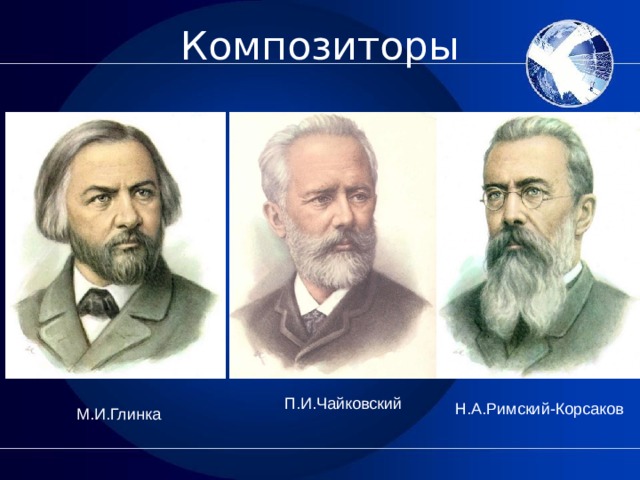 А кто такой композитор? https://youtu.be/468onQOJSl8Какая это музыка? (сказочная, мечтательная, задумчивая).Какой у нее характер? (нежная, ласковая, легкая, светлая, прозрачная, спокойная, плавная, неторопливая).К какому жанру относится это музыкальное произведение? (танец - вальс).А где может звучать эта музыка? (в сказках)Кто такой сказочник?  Музыка может рассказывать сказки? - Как называется человек, который пишет музыкальные сказки? Н.А. Римского – Корсакова справедливо называют композитором- сказочником. Лучшие его произведения написаны на сюжеты известных сказок. «Снегурочка», «Сказка о царе Салтане» - «Три чуда»: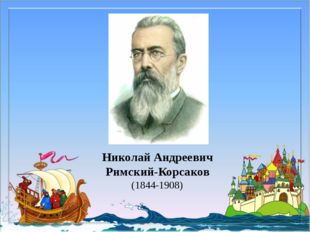 https://youtu.be/9xsaT41NTCwКакая это музыка? Как Звучит? (грозно, торжественно, мужественно, величаво, гордо, напористо, широко, взволнованно, решительно).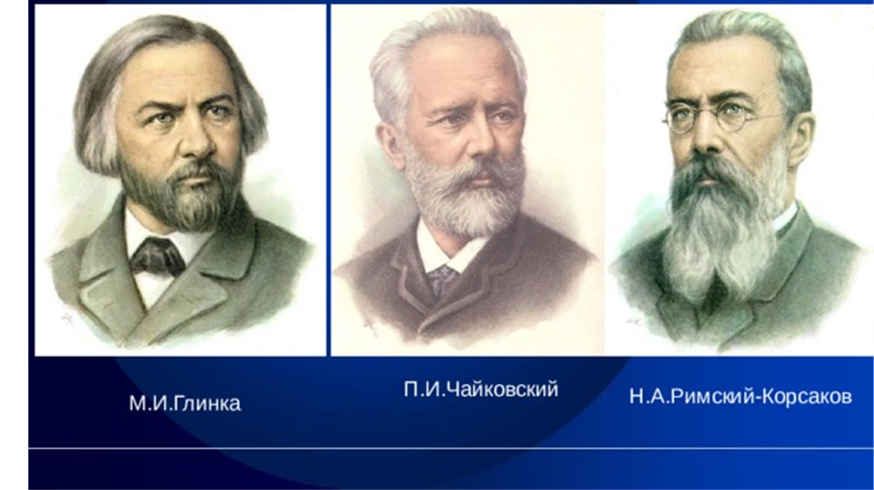 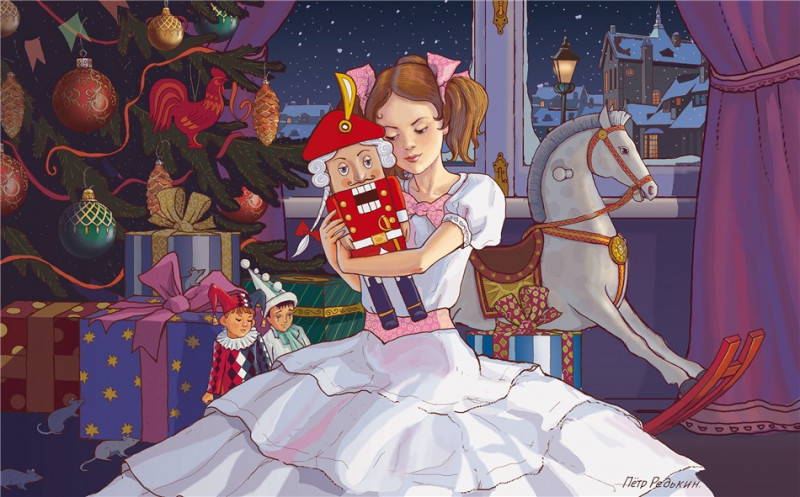 https://clck.ru/NRx58Какая это музыка? (сказочная, торжественная.).К какому жанру относится это музыкальное произведение? (марш).